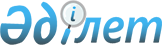 Қазақстан Республикасы Президентінің жанындағы Ұлттық инвесторлар кеңесінің дербес құрамы туралыҚазақстан Республикасы Президентінің 2019 жылғы 12 қазандағы № 60 өкімі.
      Қазақстан Республикасы Президентінің жанындағы Ұлттық инвесторлар кеңесінің дербес құрамы бекітілсін:
      Ескерту. Құрам жаңа редакцияда – ҚР Президентінің 03.01.2024 № 429 (алғашқы ресми жарияланған күнінен кейiн қолданысқа енгізіледі) Жарлығымен.


					© 2012. Қазақстан Республикасы Әділет министрлігінің «Қазақстан Республикасының Заңнама және құқықтық ақпарат институты» ШЖҚ РМК
				Қазақстан Республикасының
Президенті мен Үкіметі актілерінің
жинағында жариялануға тиіс
Смайылов Әлихан Асханұлы
–
Қазақстан Республикасының Премьер-Министрі
Скляр Роман Васильевич
–
Қазақстан Республикасы Премьер-Министрінің бірінші орынбасары
Жамаубаев 
Ерұлан Кенжебекұлы
–
Қазақстан Республикасы Премьер-Министрінің орынбасары – Қазақстан Республикасының Қаржы министрі
Ерғалиев
Әсет Арманұлы
–
Қазақстан Республикасы Президентінің экономикалық мәселелер жөніндегі көмекшісі
Асылов 
Берік Ноғайұлы
–
Қазақстан Республикасының Бас Прокуроры
Сапаров
Айдарбек Сейпілұлы
–
Қазақстан Республикасының Ауыл шаруашылығы министрі
Есқараев 
Азамат Несіпбайұлы
–
Қазақстан Республикасының Әділет министрі
Шарлапаев 
Қанат Бисимбайұлы
–
Қазақстан Республикасының Өнеркәсіп және құрылыс министрі
Шаққалиев 
Арман Абайұлы
–
Қазақстан Республикасының Сауда және интеграция министрі
Қуантыров 
Әлібек Сәкенұлы
–
Қазақстан Республикасының Ұлттық экономика министрі
Айтжанов 
Асхат Әбдірахманұлы
–
"Атамекен" Қазақстан Республикасы Ұлттық кәсіпкерлер палатасының төралқа мүшесі, Ақтөбе облысы өңірлік кеңесінің төрағасы (келісім бойынша)
Әбдіразақов 
Елдар Советұлы
–
"Коммеск-Өмір" сақтандыру компаниясы" акционерлік қоғамы директорлар кеңесінің төрағасы (келісім бойынша)
Әбілов 
Қанат Алтынбекұлы
–
"DD21" жауапкершілігі шектеулі серіктестігінің директоры (келісім бойынша)
Әкпар 
Дулат Бекманапұлы
–
"Нәтиже" сүт фабрикасы" жауапкершілігі шектеулі серіктестігінің бас директоры (келісім бойынша)
Баталов 
Райымбек Әнуарұлы
–
"Атамекен" Қазақстан Республикасы Ұлттық кәсіпкерлер палатасының төралқа төрағасы (келісім бойынша)
Богачев 
Сергей Николаевич
–
"Авиа Центр Казахстан" жауапкершілігі шектеулі серіктестігінің басшысы (келісім бойынша)
Дайрабаев 
Жигули Молдақалықұлы
–
"Атамекен" Қазақстан Республикасы Ұлттық кәсіпкерлер палатасының төралқа мүшесі, Агроөнеркәсіптік кешен комитетінің төрағасы (келісім бойынша)
Доскенов 
Талғат Каскенұлы
–
"Атамекен" Қазақстан Республикасы Ұлттық кәсіпкерлер палатасының төралқа мүшесі (келісім бойынша)
Ескендіров
Мұқаш Зұлқарнайұлы
–
"Атамекен" Қазақстан Республикасы Ұлттық кәсіпкерлер палатасының төралқа мүшесі, Жамбыл облысы өңірлік кеңесінің төрағасы (келісім бойынша)
Көкенов
Қайрат Нұрадинұлы
–
"Атамекен" Қазақстан Республикасы Ұлттық кәсіпкерлер палатасының төралқа мүшесі, Астана қаласы өңірлік кеңесінің төрағасы (келісім бойынша)
Қадиров 
Бахытбек Русланұлы
–
"Атамекен" Қазақстан Республикасы Ұлттық кәсіпкерлер палатасының төралқа мүшесі (келісім бойынша)
Қаниев
Берік Серәліұлы
–
"Lancaster Group" акционерлік қоғамы директорлар кеңесінің төрағасы (келісім бойынша)
Манжанова 
Ирина Рихардовна
–
"Атамекен" Қазақстан Республикасы Ұлттық кәсіпкерлер палатасының төралқа мүшесі (келісім бойынша)
Нагуманова
Тахмина Утагалиевна
–
"Атамекен" Қазақстан Республикасы Ұлттық кәсіпкерлер палатасының төралқа мүшесі, Өңдеу өнеркәсібі комитетінің төрағасы (келісім бойынша)
Овсянников
Владимир Вячеславович
–
"Method" жауапкершілігі шектеулі серіктестігінің директоры (келісім бойынша)
Радостовец
Николай Владимирович
–
"Атамекен" Қазақстан Республикасы Ұлттық кәсіпкерлер палатасының төралқа мүшесі, Геология саласы, тау-кен, көмір өндіру және металлургия өнеркәсібі комитетінің төрағасы (келісім бойынша)
Рахымбаев
Айдын Жұмаділұлы
–
"BI Group" акционерлік қоғамы директорлар кеңесінің төрағасы (келісім бойынша)
Смағұлов
Нұрлан Еркебұланұлы
–
"Astana Group" жауапкершілігі шектеулі серіктестігінің президенті (келісім бойынша)
Туреханов
Владимир Байдуллаевич
–
"Атамекен" Қазақстан Республикасы Ұлттық кәсіпкерлер палатасының төралқа мүшесі, Ақпараттық-коммуникациялық технологиялар, білім және инновациялар комитетінің төрағасы (келісім бойынша)
Шаяхметова 
Үміт Болатханқызы
–
"Қазақстан халық банкі" акционерлік қоғамының басқарма төрағасы (келісім бойынша)
Ілиясов
Еркебұлан Сайдоллаұлы
–
"AlageumGroup" акционерлік қоғамы директорлар кеңесінің төрағасы (келісім бойынша)
      Қазақстан РеспубликасыныңПрезиденті

Қ.Тоқаев
